H.  AYUNTAMIENTO CONSTITUCIONAL DE IXTLAHUACAN DEL RIO, JALISCO (2018-2021)REGISTRO DE PATRIMONIO MUNICIPAL                         NOMBRE DEL RESGUARDANTE: LIC. JOSE ALONSO GARCIA GONZALEZ                       FECHA: 22 DE JULIO 2021 PUESTO: JEFE DEL AREA JURIDICA                 DEPENDENCIA: H. AYUNTAMIENTO DE IXTLAHUACAN DEL RIO, JALISCO                                          BIENES ASIGNADOS_____________________________________________                                                                                                        ____________________________________________NOMBRE Y FIRMA DEL RESGUARDANTE                                                               NOMBRE Y FIRMA DE LA COORDINADORTARJETA DE RESGUARDO NUMERO DE INVENTARIODESCRIPCIONNUMERO DE SERIECONDICION  FISICA ACTUALOBSERVACIONESVALOR01Escritorio grande color café, patas metálicas cromadas cubierta en  melamina color cafébueno$100002Teclado marca K-mex01509G215496Bueno$12003Mouse marca Optical, color negrobueno$50041 Teléfono  fijo, marca Vtech color grishl623171682bueno$25005Archivero metálico, color gris con 4 cajonesbueno$100006Impresora marca epson color tegro, laserbueno6,24007Silla ejecutiva en plástico negro con tapicería azul marinobueno$80008Escritorio negro, con cubierta en tinto con repisa para tecladobueno$50009Silla tubular negro con tapizado azulbueno$15010Silla tubular negro con tapizado azulbueno$15011Silla tubular negro con tapizado azulbueno$15012CPU marca Samsung, color negro022120018389bueno$80013Monito marca AOK, color negroE1660Sbueno$110014Teclado marca True Basix1760705116426Bueno$20015Mouse marca Compaq, color negroFF09390001R9bueno$5016Cesto de basura color negro, plasticobueno$2017Pizarrón de corcho en marco aluminiobueno$18018Carpetero de plástico, color negrobueno$2019Sello oficial con la leyenda “dirección jurídica, Ixtlahuacán del Rio” color negro y en blanco; en plástico, marca Colop printer q 43bueno$26020Archivero 4 cajones de metal color grisbueno800NUMERO DE INVENTARIOFOTOSNUMERO DE INVENTARIOFOTOS01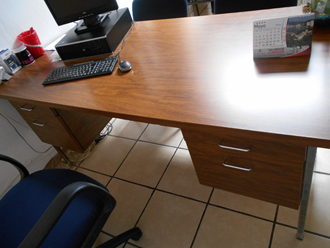 02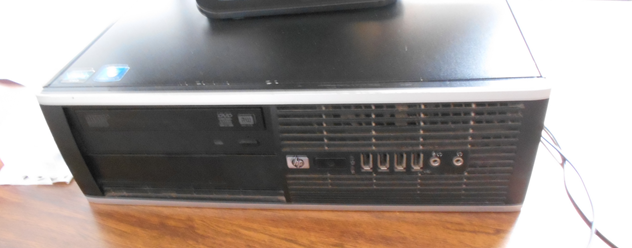 03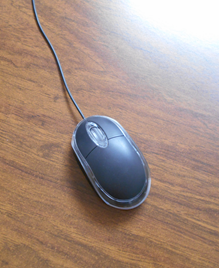 04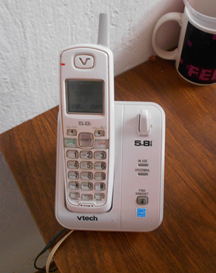 05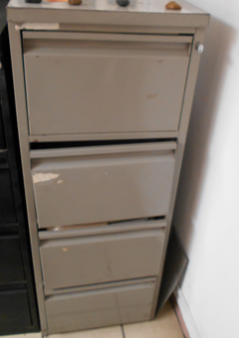 06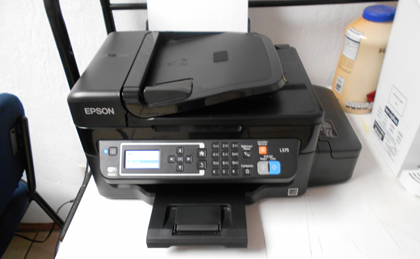 07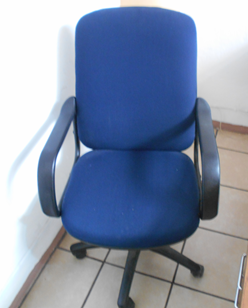 08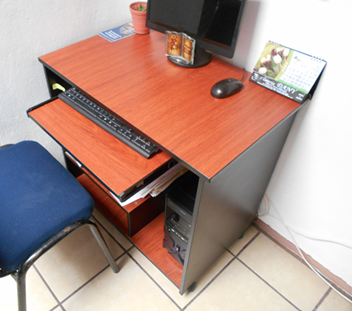 09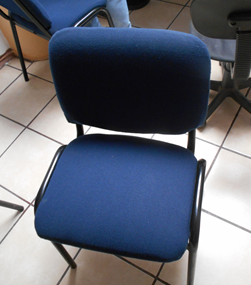 10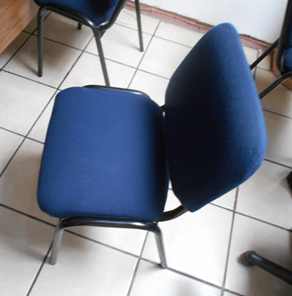 11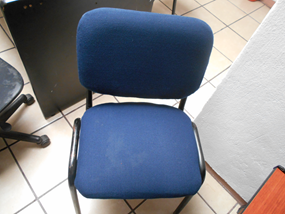 12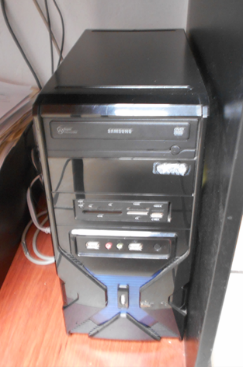 13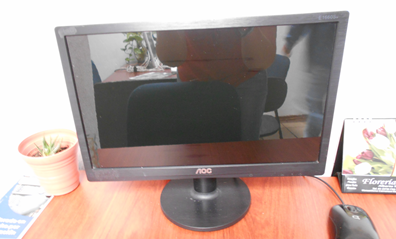 14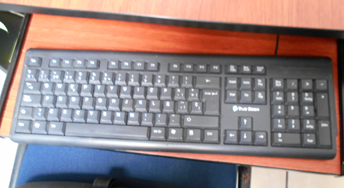 15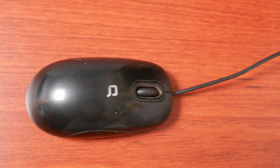 16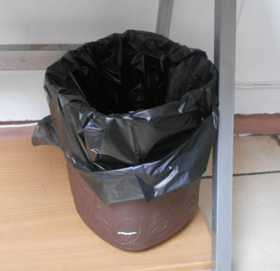 17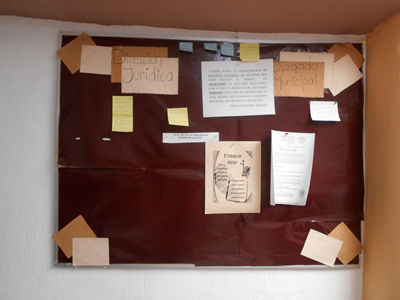 18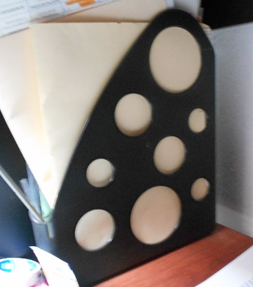 19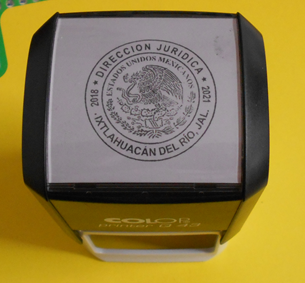 20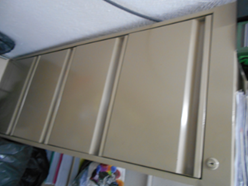 